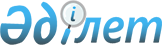 О внесении изменений в решение Уральского городского маслихата от 27 декабря 2022 года № 22-3 "О бюджете Желаевского сельского округа на 2023-2025 годы"Решение Уральского городского маслихата Западно-Казахстанской области от 18 августа 2023 года № 4-3
      Уральский городской маслихат РЕШИЛ:
      1. Внести в решение Уральского городского маслихата "О бюджете Желаевского сельского округа на 2023-2025 годы" от 27 декабря 2022 года № 22-3 следующие изменения:
      пункт 1 изложить в новой редакции:
      "1. Утвердить бюджет Желаевского сельского округа города Уральск на 2023-2025 годы согласно приложениям 1, 2 и 3 соответственно, в том числе на 2023 год в следующих объемах:
      1) доходы – 139 517 тысяч тенге:
      налоговые поступления – 15 533 тысячи тенге;
      неналоговые поступления – 215 тысяч тенге;
      поступления от продажи основного капитала – 0 тенге;
      поступления трансфертов – 123 769 тысяч тенге;
      2) затраты – 140 448 тысяч тенге;
      3) чистое бюджетное кредитование – 0 тенге:
      бюджетные кредиты – 0 тенге;
      погашение бюджетных кредитов – 0 тенге;
      4) сальдо по операциям с финансовыми активами – 0 тенге:
      приобретение финансовых активов – 0 тенге;
      поступления от продажи финансовых активов государства – 0 тенге;
      5) дефицит (профицит) бюджета – - 931 тысяча тенге;
      6) финансирование дефицита (использование профицита) бюджета – 931 тысяча тенге:
      поступления займов – 0 тенге;
      погашение займов – 0 тенге;
      используемые остатки бюджетных средств – 931 тысяча тенге.";
      приложение 1 к указанному решению изложить в новой редакции согласно приложению к настоящему решению.
      2. Настоящее решение вводится в действие с 1 января 2023 года. Бюджет Желаевского сельского округа на 2023 год
      тысяч тенге
					© 2012. РГП на ПХВ «Институт законодательства и правовой информации Республики Казахстан» Министерства юстиции Республики Казахстан
				
      Председатель Уральского городского маслихата

Е. Калиев
Приложение к решению
Уральского городского маслихата
от 18 августа 2023 года № 4-3Приложение 1
к решению Уральского
городского маслихата
от 27 декабря 2022 года № 22-3
Категория
Категория
Категория
Категория
Категория
Категория
Сумма
Класс
Класс
Класс
Класс
Класс
Сумма
Подкласс
Подкласс
Подкласс
Подкласс
Сумма
Специфика
Специфика
Специфика
Сумма
Наименование
Сумма
1) Доходы
139 517
1
Налоговые поступления
15 533
01
Подоходный налог
1 164
2
Индивидуальный подоходный налог
1 164
04
Hалоги на собственность
14 369
1
Hалоги на имущество
1 500
3
Земельный налог
6 000
4
Hалог на транспортные средства
6 869
2
Неналоговые поступления
215
01
Доходы от государственной собственности
215
5
Доходы от аренды имущества, находящегося в государственной собственности
215
3
Поступления от продажи основного капитала
0
01
Продажа государственного имущества, закрепленного за государственными учреждениями
0
1
Продажа государственного имущества, закрепленного за государственными учреждениями
0
4
Поступления трансфертов
123 769
02
Трансферты из вышестоящих органов государственного управления
123 769
3
Трансферты из районного (города областного значения) бюджета
123 769
Функциональная группа
Функциональная группа
Функциональная группа
Функциональная группа
Функциональная группа
Функциональная группа
Сумма
Функциональная подгруппа
Функциональная подгруппа
Функциональная подгруппа
Функциональная подгруппа
Функциональная подгруппа
Сумма
Администратор бюджетных программ
Администратор бюджетных программ
Администратор бюджетных программ
Администратор бюджетных программ
Сумма
Программа
Программа
Программа
Сумма
Подпрограмма
Подпрограмма
Сумма
Наименование
Сумма
2) Затраты
140 448
01
Государственные услуги общего характера
42 352
1
Представительные, исполнительные и другие органы, выполняющие общие функции государственного управления
42 352
124
Аппарат акима города районного значения, села, поселка, сельского округа
42 352
001
Услуги по обеспечению деятельности акима города районного значения, села, поселка, сельского округа
42 352
07
Жилищно-коммунальное хозяйство
93 450
3
Благоустройство населенных пунктов
93 450
124
Аппарат акима города районного значения, села, поселка, сельского округа
93 450
008
Освещение улиц в населенных пунктах
27 602
009
Обеспечение санитарии населенных пунктов
35 714
011
Благоустройство и озеленение населенных пунктов
30 134
08
Культура, спорт, туризм и информационное пространство
931
1
Деятельность в области культуры
931
124
Аппарат акима города районного значения, села, поселка, сельского округа
931
006
Поддержка культурно-досуговой работы на местном уровне
931
12
Транспорт и коммуникации
3 715
1
Автомобильный транспорт
3 715
124
Аппарат акима города районного значения, села, поселка, сельского округа
3 715
013
Обеспечение функционирования автомобильных дорог в городах районного значения, селах, поселках, сельских округах
3 715
3) Чистое бюджетное кредитование
0
Бюджетные кредиты
0
Категория
Категория
Категория
Категория
Категория
Категория
Сумма
Класс
Класс
Класс
Класс
Класс
Сумма
Подкласс
Подкласс
Подкласс
Подкласс
Сумма
Специфика
Специфика
Специфика
Сумма
Наименование
Сумма
5
Погашение бюджетных кредитов
0
01
Погашение бюджетных кредитов
0
1
Погашение бюджетных кредитов, выданных из государственного бюджета
0
4) Сальдо по операциям с финансовыми активами
0
Функциональная группа
Функциональная группа
Функциональная группа
Функциональная группа
Функциональная группа
Функциональная группа
Сумма
Функциональная подгруппа
Функциональная подгруппа
Функциональная подгруппа
Функциональная подгруппа
Функциональная подгруппа
Сумма
Администратор бюджетных программ
Администратор бюджетных программ
Администратор бюджетных программ
Администратор бюджетных программ
Сумма
Программа
Программа
Программа
Сумма
Подпрограмма
Подпрограмма
Сумма
Наименование
Сумма
Приобретение финансовых активов
0
13
Прочие
0
9
Прочие
0
Категория
Категория
Категория
Категория
Категория
Категория
Сумма
Класс
Класс
Класс
Класс
Класс
Сумма
Подкласс
Подкласс
Подкласс
Подкласс
Сумма
Специфика
Специфика
Специфика
Сумма
Наименование
Сумма
6
Поступления от продажи финансовых активов государства
0
01
Поступления от продажи финансовых активов государства
0
1
Поступления от продажи финансовых активов внутри страны
0
5) Дефицит (профицит) бюджета
- 931
6) Финансирование дефицита (использование профицита) бюджета
931
7
Поступления займов
0
01
Внутренние государственные займы
0
2
Договоры займа
0
Функциональная группа
Функциональная группа
Функциональная группа
Функциональная группа
Функциональная группа
Функциональная группа
Сумма
Функциональная подгруппа
Функциональная подгруппа
Функциональная подгруппа
Функциональная подгруппа
Функциональная подгруппа
Сумма
Администратор бюджетных программ
Администратор бюджетных программ
Администратор бюджетных программ
Администратор бюджетных программ
Сумма
Бюджетная программа
Бюджетная программа
Бюджетная программа
Сумма
Подпрограмма
Подпрограмма
Сумма
Наименование
Сумма
16
Погашение займов
0
1
Погашение займов
0
Категория
Категория
Категория
Категория
Категория
Категория
Сумма
Класс
Класс
Класс
Класс
Класс
Сумма
Подкласс
Подкласс
Подкласс
Подкласс
Сумма
Специфика
Специфика
Специфика
Сумма
Наименование
Сумма
8
Используемые остатки бюджетных средств
931
01
Остатки бюджетных средств
931
1
Свободные остатки бюджетных средств
931
01
Свободные остатки бюджетных средств
931